								         08.04.2024   259-01-03-84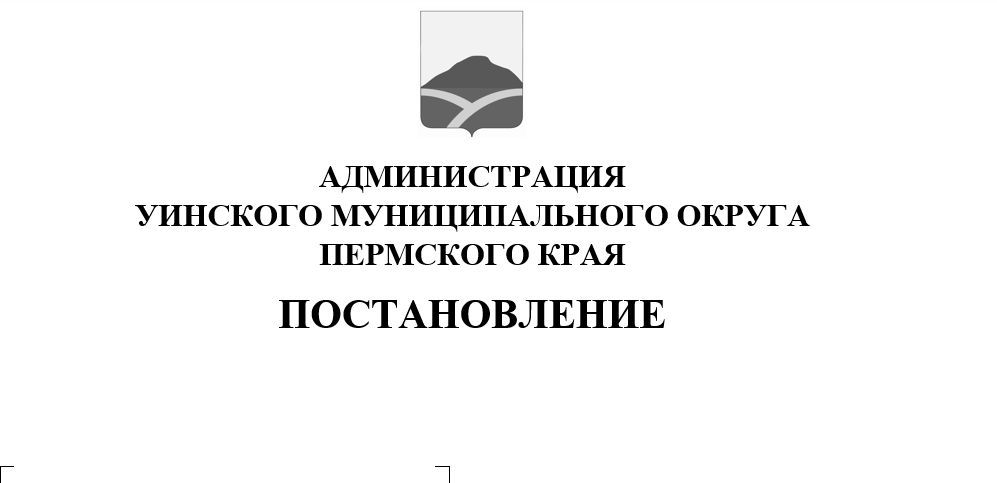 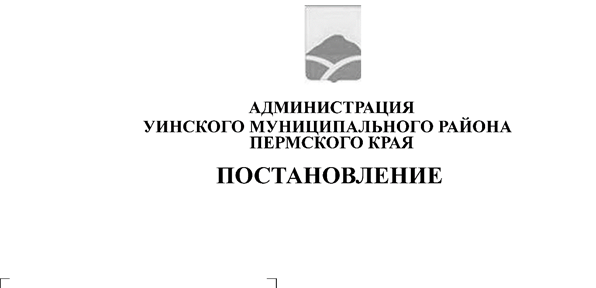          В соответствии с Федеральным законом от 28.12.2009 № 381-ФЗ «Об основах государственного регулирования торговой деятельности в Российской Федерации», постановлением Правительства Пермского края от 27.07.2007 № 163-п «О регулировании деятельности розничных рынков на территории Пермского края», администрация Уинского муниципального округа Пермского края:        ПОСТАНОВЛЯЕТ:1. Утвердить Порядок проведения ярмарки на территории Уинского муниципального округа, согласно приложению к данному постановлению.         2. Настоящее постановление вступает в силу со дня обнародования и подлежит размещению на официальном сайте администрации Уинского муниципального округа (https://uinsk.ru/).        3. Контроль над исполнением постановления возложить на заместителя главы администрации округа Матынову Ю.А.Глава муниципального округа-глава администрацииУинского муниципального округа 			    	    	А.Н.Зелёнкин                                                                                                 Приложение			           к постановлению администрации	                                                                                                 Уинского муниципального	                                                                                                     округа			                                                                  08.04.2024   259-01-03-84ПОРЯДОКпроведения ярмарки на территории Уинского муниципального округаОбщие положения        1.1. Настоящий Порядок регулирует отношения, связанные с деятельностью ярмарки, организуемой администрацией Уинского муниципального округа Пермского края.    1.2. В целях настоящего Порядка используются следующие основные понятия:        1.2.1. ярмарка – торговое мероприятие, на котором продавцы (участники ярмарки) предлагают покупателям товары (работы, услуги), проводимое в установленном месте на определенный срок в соответствии с настоящим Порядком;         1.2.2.  организатор ярмарки -  администрация Уинского муниципального округа Пермского края;        1.2.3. участник ярмарки - зарегистрированное в установленном законодательством Российской Федерации порядке юридическое лицо, индивидуальный предприниматель, а также гражданин (в том числе гражданин - глава крестьянского (фермерского) хозяйства, член такого хозяйства, гражданин, ведущий личное подсобное хозяйство или занимающийся садоводством, огородничеством).         1.2.4. место для продажи товаров – место на ярмарке (в том числе легковозводимые сборно-разборные конструкции, мобильные объекты торгового обслуживания), специально отведенное участнику ярмарки для осуществления деятельности по продаже товаров;               1.3. Вид ярмарки – сезонная.         1.4. Тип ярмарки – специализированная (садовая ярмарка - ярмарка по продаже рассады, дачных и садовых растений и принадлежностей).         1.5. Места для продажи товаров на ярмарке размещаются на основании схемы согласно приложению 1 к настоящему Порядку. II. Сроки и место проведения ярмарки2.1. Срок проведения: с 01 мая 2024 года по 14 мая 2024 года;2.2. Время проведения: с 9.00 до 15.00 часов.          2.3. Место проведения: Пермский край, с.Уинское, ул. Пролетарская в кадастровом квартале 59:36:0340322.III. Условия проведения ярмарки          3.1. Для участия в ярмарке участники ярмарки направляют в администрацию Уинского муниципального округа до начала ярмарки (при наличии мест для продажи товаров) заявку на получение места для продажи товаров на ярмарке (далее - заявка), согласно приложению 2 к настоящему Порядку.          3.2. К заявке прилагаются:          - выписка из Единого государственного реестра юридических лиц либо выписка из Единого государственного реестра индивидуальных предпринимателей, полученная не ранее чем за десять дней до дня открытия ярмарки;         - копия документа, удостоверяющего личность гражданина (первая страница, информация о регистрации по месту жительства).         3.3. Заявка рассматривается в день ее поступления организатору ярмарки.         3.4. Основаниями для принятия организатором ярмарки решения об отклонении заявки являются -  отсутствие информации в заявке, указанной в пункте 3.1. настоящего Порядка, непредставление документов, указанных в пункте 3.2. настоящего Порядка. Об отклонении заявки организатор ярмарки в день поступления заявки в письменной форме уведомляет участника ярмарки с указанием мотивированной причины отклонения заявки и с разъяснением права на повторное направление участником ярмарки заявки.         В случае принятия организатором ярмарки решения об отклонении заявки участник ярмарки вправе направить заявку повторно с указанием информации, установленной пунктом 3.1. настоящего Порядка с приложением документов, указанных в пункте 3.2. настоящего Порядка.          3.5. Места для продажи товаров на ярмарке предоставляются участникам ярмарки бесплатно.          3.6. Участники ярмарки имеют право вести розничную торговлю рассадой, саженцами дачных и садовых растений, садовыми принадлежностями.          3.7. Участники ярмарки самостоятельно оформляют свое выставочное место рекламными щитами и другими наглядными материалами.3.8. Заезд участников ярмарки и завоз товаров осуществляются не позднее чем за один час до начала работы ярмарки.3.9. Продажа товаров на ярмарке осуществляется при наличии:3.9.1. документов, подтверждающих соответствие товаров установленным требованиям (сертификат или декларация о соответствии либо их копии), - в случаях, установленных законодательством Российской Федерации;3.9.2. сопроводительных документов на товары - в случаях, установленных законодательством Российской Федерации;3.9.3. документов, удостоверяющих личность участника ярмарки;3.10. Вышеуказанные документы хранятся у участника ярмарки в течение всего времени осуществления деятельности по продаже товаров на ярмарке и предъявляются по требованию организатора ярмарки, органов, осуществляющих контроль и надзор, покупателей.3.11. При продаже товаров на ярмарке участник ярмарки обязан своевременно в наглядной и доступной форме довести до сведения покупателей необходимую и достоверную, обеспечивающую возможность правильного выбора товаров информацию о товарах и их изготовителях.3.12. Все товары должны сопровождаться информацией об их цене, размещаемой на ценниках, оформленных в соответствии с требованиями действующего законодательства.3.13. Участник ярмарки при продаже товаров обязан соблюдать требования, предусмотренные законодательством Российской Федерации в сфере обеспечения санитарно-эпидемиологического благополучия населения, пожарной безопасности, охраны окружающей среды, защиты прав потребителей, продажи отдельных видов товаров, и другие требования, установленные действующим законодательством.3.14. На ярмарке запрещена реализация товаров, продажа которых запрещена или ограничена действующим законодательством.3.15. Участники ярмарки обеспечивают уборку предоставленного места для продажи товаров и прилегающей территории во время и по окончании работы ярмарки.Приложение 1 к Порядкуорганизации ярмарки на территории                                                                                              Уинского муниципального округаСхема размещения мест для продажи товаров на ярмарке 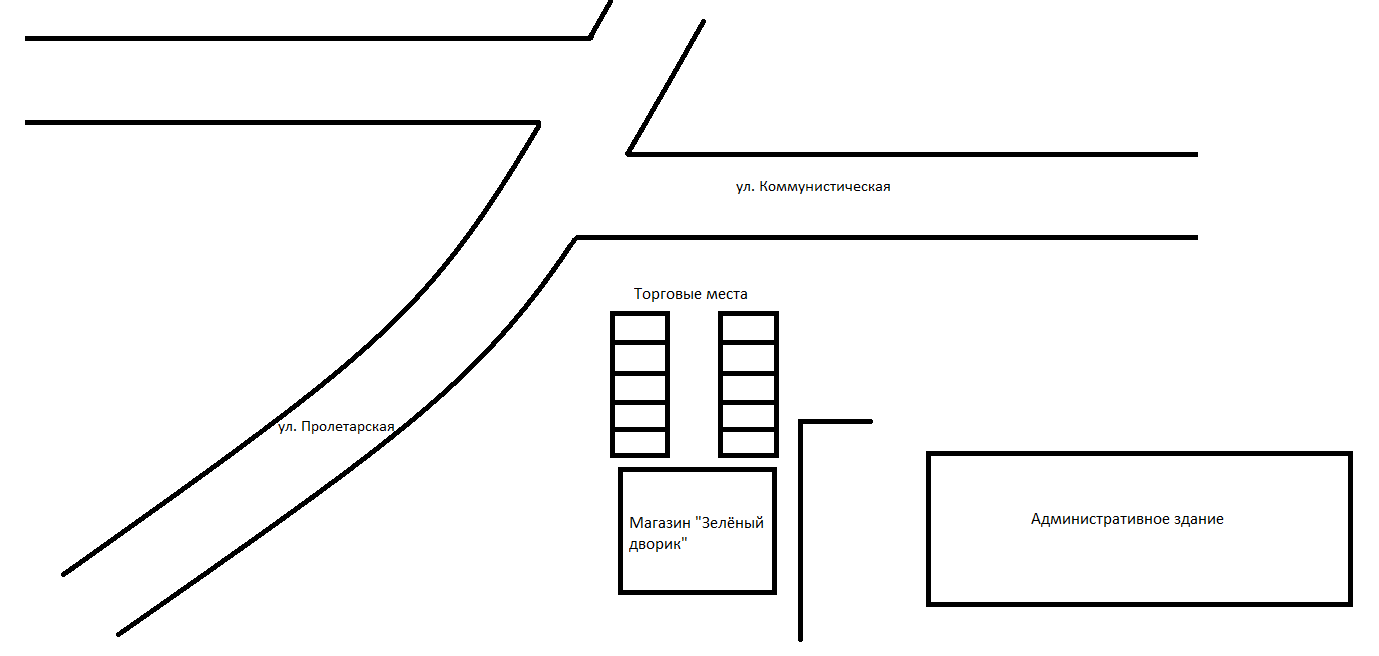 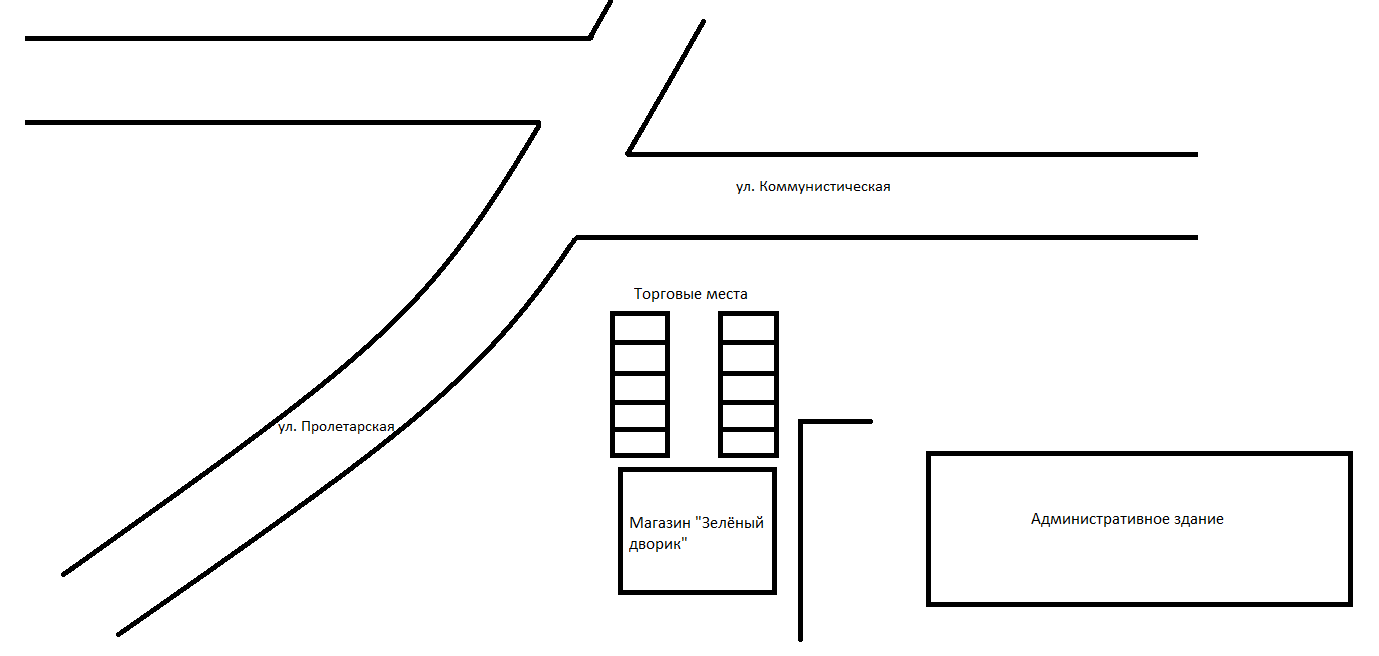 Приложение 2 к Порядкуорганизации ярмарки на территории                                                                                              Уинского муниципального округа                                                   ЗАЯВКАна участие в ярмарке 1. Для юридического лица:1.1. Полное и (или) сокращенное наименование ______________________________________1.2. Организационно-правовая форма_______________________________________________1.3. Местонахождение ___________________________________________________________1.4. Почтовый адрес юридического лица (в случае если имеется) ________________________1.5. ИНН ___________________________ 1.6. ОГРН ___________________________________2. Для индивидуального предпринимателя (главы крестьянского (фермерского) хозяйства):2.1. Фамилия, И.О.________________________________________________________________2.2. Место жительства_____________________________________________________________2.3. Паспортные данные___________________________________________________________2.4. ОГРНИП ____________________________________________________________________3. Гражданам, занимающимся садоводством, огородничеством (в том числе самозанятые граждане):3.1. Фамилия, И.О. _______________________________________________________________3.2. Место жительства ____________________________________________________________3.3. Паспортные данные___________________________________________________________4. Площадь торгового места, необходимая для продажи товаров на ярмарке ____________________ кв.м.5. Перечень предполагаемых к продаже на ярмарке товаров, в том числе с указанием места производства товаров_____________________________________________________________________________________________________________________________________________К заявке прилагаются:копия свидетельства о государственной регистрации юридического лица или копия листа записи Единого государственного реестра юридических лиц - для юридических лиц;копия свидетельства о государственной регистрации физического лица в качестве индивидуального предпринимателя или копия листа записи Единого государственного реестра индивидуальных предпринимателей - для индивидуальных предпринимателей;копия документа, удостоверяющего личность гражданина (первая страница, информация о регистрации по месту жительства)Если участником ярмарки не предоставлены копия свидетельства о государственной регистрации юридического лица или копия листа записи Единого государственного реестра юридических лиц, копия свидетельства о государственной регистрации физического лица в качестве индивидуального предпринимателя или копия листа записи Единого государственного реестра индивидуальных предпринимателей, то документы запрашиваются организатором ярмарки самостоятельно.        С требованиями к организации продажи товаров (выполнению работ, оказанию услуг) на ярмарках на территории Пермского края, утвержденных Постановлением Правительства Пермского края от 27.07.2007 № 163-п «О регулировании деятельности розничных рынков на территории Пермского края».Ознакомлен  ___________                                                   ___________________      		__________________                ____________________      (дата)                                           	 (подпись)                                  (расшифровка подписи) М.П. (при наличии)».